Tisková zpráva, Slavonice 23. 07. 2012 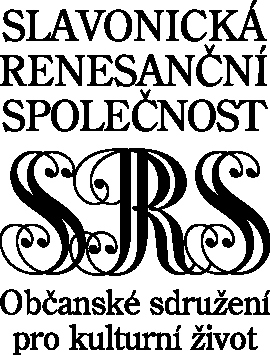 SLAVNOSTI TROJMEZÍ 2012 Festival SLAVNOSTI TROJMEZÍ  se ve Slavonicích bude konat již po šestnácté www.slavonice.czSlavonická renesanční společnost, občanské sdružení, děkuje sponzorům a partnerům, kteří umožnili realizaci festivalu: Město Slavonice, MEPOS Dačice Slavonická renesanční, o.p.s., Slavona, s.r.o, banka Waldviertler Sparkasse von 1842,  Centropen Dačice, a.s. a samozřejmě všem členům a spolupracovníkům sdružení. Bez kamarádství a vzájemné pomoci by se Slavnosti nemohly vůbec realizovat.„Přijďte si v týdnu od 29. července do 5. srpna užít atmosféru kouzelného renesančního města na trojmezí Čech, Moravy a Rakouska“ zve za občanské sdružení  Ludmila Brychtová“ a dodává: “programy se odehrávají v malebných slavonických zákoutích, program je bohatý a pestrý, vybere si určitě každý.“ Neděle 29. července 16:00 – VERNISÁŽ – hotel U růže (dolní náměstí alias náměstí Míru 452) Hedvábné obrazy Alice Vegrové (výstava je prodejní a potrvá do 31. 8. 2012)Úterý 31. července - středa 1. srpna - DÍLNA - (úterý 10 – 16 hodin, středa  10 – 14 hodin) – Horní náměstí ve Slavonicích - Sgrafitová dílna. Přijďte si „vyškrábnout" své vlastní sgrafito a spolupodílet se na vytvoření nejdelšího nepřerušeného sgrafita. Na místě bude po celou dobu zajištěn materiál a nářadí a také samozřejmě odborná asistence a inspirace. Ve spolupráci se Stavební hutí Slavonice.Čtvrtek 2. srpna19,30 – KONCERT – za panským domem - Lubomír Müller - poeticko jazzový recitál SNAD TĚ JEDNOU, LÁSKO, POTKÁMPátek 3. srpna 16:00 – VYCHÁZKA - sraz u kašny na dolním náměstí - Rajčata z obchodu nebo z vlastní zahrádky? O místních a sezónních potravinách, možnostech prodeje ze dvora a ekologii na zahrádce si budeme povídat při vycházce do zahrádkářské kolonie u kostela sv. Ducha.19,30 – KONCERT - za Panským domem  - Hraje Jazzband ZUŠ Třešť (swing, contemporary jazz, funky, bossa, zpívá Josefína Žampová).Sobota 4. srpna 19,30 hodin – KONCERT - za Panským domem - Cimbálová muzika Tomáše Zouhara Multinárodnostní cimbálová kapela. Repertoár tvoří romské písně, rumunská, maďarská, romská, indická, taneční, operetní, klasická a moravská lidová hudba. Neděle 5. srpna19,30 hodin - dolní náměstí, sraz u kašny, Jak Grasel ukradl městskou kasu – hra po městě pro celou rodinu. Pro celé rodiny jsou připraveny toulky tajemnými nočními Slavonicemi. Pojďme hrou a zábavou poznávat historii města. Během Slavností Trojmezí můžete vystoupat na věž, sestoupit do podzemí, projít se po Graselových stezkách, kochat se v galerii sklípkových kleneb a sgrafitových fasád, nasávat sedmi set padesátiletou historii města plnými doušky.ZMĚNA PROGRAMU VYHRAZENA – v případě velmi nepříznivého počasí se akce konají v podloubí Panského domu nebo v kostelíku sv. J. Křtitele. Prodej vstupenek na místě. Kontakt 602 435 451.